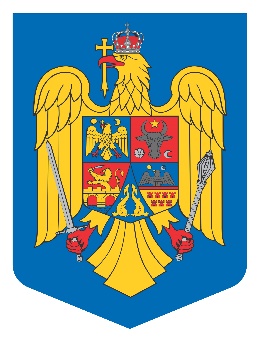 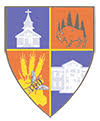 Având în vedere temeiurile juridice, respectiv prevederile:art. 1 alin. (5), art. 31 alin. (2), art. 120 alin. (1) și art. 121 alin. (1) și (2) din Constituția României, republicată;art. 4 paragrafele 1 – 4 din Carta europeană a autonomiei locale, adoptată la Strasbourg la 15 octombrie 1985, ratificată prin Legea nr. 199/1997;art. 7 alin. (2) din Legea nr. 287/2009 privind Codul civil, republicată, cu modificările și completările ulterioare;art. 5 lit. t), art. 154 alin. (1), art. 155 alin. (1) lit. d) și e), art. 197 alin. (1), (3) – (5), art. 199 și art. 240 din Ordonanța de urgență a Guvernului nr. 57/2019 privind Codul administrativ, cu modificările și completările ulterioare, coroborate cu cele ale art. 1 alin. (1) și (2) lit. b) și d) din anexa nr. 1 la aceasta;art. 1 alin. (1) – (6), art. 2 alin. (1) lit. a) – c), art. 4 alin. (1) – (3), art. 7 alin. (1) și (3) și art. 11 alin. (1) și (2) din Legea contenciosului administrativ nr. 554/2004, cu modificările și completările ulterioare;art. 40 și art. 88 din Legea nr. Legea nr. 196/2016 privind venitul minim de incluziune, cu modificările și completările ulterioare; art. 43 alin. (3) din Normele metodologice de aplicare a prevederilor Legii nr. 196/2016 privind venitul minim de incluziune, aprobate prin Hotărârea Guvernului nr. 1154/2022, cu modificările și completările ulterioare;Ordonanței Guvernului nr. 27/2002 privind reglementarea activității de soluționare a petițiilor, aprobată cu modificări și completări prin Legea nr. 233/2002, cu modificările ulterioare;ținând seama de prevederile art. 80 – 84 din Legea nr. 24/2000 privind normele de tehnică legislativă pentru elaborarea actelor normative, republicată, cu modificările și completările ulterioare, analizând cererea și declarația pe propria răspundere înregistrate la nr. 36 din data de 28.02.2024, prin care solicită acordarea dreptului la venitul minim de incluziune ca urmare a producerii de modificări a veniturilor domnului  Mihai, beneficiar venit minim de incluziune, precum și alte documente relevante, cum ar fi: Adeverința nr. 23/30.01.2024 eliberată de către Eight Concept SRL, înregistrată la Primăria Ion Creangă sub nr. 726/30.01.2024,luând act de faptul că proiectul acestei dispoziții a fost înregistrat în Registrul pentru evidența proiectelor de dispoziții ale autorității executive la nr. 49 din 29.02.2024,constatând că sunt îndeplinite condițiile legale privind acordarea dreptului la venitul minim de incluziune ca urmare a producerii de modificări a veniturilor domnului Petrache Mihai, beneficiar de venit minim de incluziune,  astfel cum reiese din referatul înregistrat sub nr. 2437 din 29.02.2024,în temeiul prevederilor art. 196 alin. (1) lit. b) din Ordonanța de urgență a Guvernului nr. 57/2019 privind Codul administrativ, cu modificările și completările ulterioare,                PRIMARUL COMUNEI ION CREANGĂ emite prezenta:                                                 DISPOZIȚIEArt. 1. – Începând cu data de 01.02.2024, se menține dreptul la venitul minim de incluziune acordat domnului Mihai, CNP: 1                     , prin Dispoziția nr. 25 din 31.01.2024, și se stabilește un nou cuantum al acestuia, respectiv 305 lei/lună, persoană singură, fiind format din componenta ajutor de incluziune.Art. 2. – (1) În situația în care se produc modificări în componența familiei și/sau a veniturilor, titularul dreptului are obligația să depună la Primărie, Serviciul public de asistență socială, o declarație pe propria răspundere privind modificările intervenite, însoțită, după caz, de documente doveditoare, în termen de maxim 10 zile lucrătoare de la data la care a intervenit modificarea.              (2) În fiecare lună, domnul Mihai, persoană aptă de muncă, pentru care se acordă venitul minim de incluziune – componenta ajutor de incluziune are obligația  de a presta lunar, la solicitarea primarului, activități sau lucrări de interes local pentru un număr de 16 ore, respectiv 2 zile de muncă.Art. 3. – Cu ducerea la îndeplinire a prezentei dispoziții se obligă compartimentele de resort din aparatul de specialitate cu atribuții în acest sens, respectiv: Compartiment de asistență socială- doamna Patrașcu Irina- Elena, domnul viceprimar al comunei, Constantin Vasile.Art. 4. – Prezenta dispoziție, cu caracter individual, poate fi atacată potrivit prevederilor Legii contenciosului administrativ nr. 554/2004, cu modificările și completările ulterioare.Art. 5. – Prezenta dispoziție, prin grija secretarului general al UAT Ion Creangă, în termenul prevăzut de lege:se înregistrează în Registrul pentru evidența dispozițiilor autorității executive;se comunică prefectului județului Neamț;se comunică titularului prevăzut la art. 1 în termen de cel mult 5 zile de la data comunicării oficiale către prefect;se aduce la cunoștință publică prin Monitorul oficial local la adresa de internet www.primariaioncreanga.ro, prin înregistrarea titlului său potrivit lit. a). 